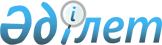 О переводе в категорию иных поселений села Кайнарское Астраханского района Акмолинской областиПостановление акимата Акмолинской области от 26 сентября 2014 года № А-9/472 и решение Акмолинского областного маслихата от 26 сентября 2014 года № 5С-30-8. Зарегистрировано Департаментом юстиции Акмолинской области 5 ноября 2014 года № 4434      Сноска. Заголовке и по всему тексту внесены изменения на государственном языке, текст на русском языке не изменяется постановлением акимата Акмолинской области от 15.06.2016 № А-7/287 (вводится в действие со дня официального опубликования).

      Примечание РЦПИ.

      В тексте документа сохранена пунктуация и орфография оригинала.

      В соответствии со статьями 3, 11 Закона Республики Казахстан от 8 декабря 1993 года "Об административно-территориальном устройстве Республики Казахстан" и на основании постановления акимата Астраханского района от 8 июля 2014 года № 208 и решения Астраханского районного маслихата от 8 июля 2014 года № 5С-32-7 акимат Акмолинской области ПОСТАНОВЛЯЕТ и Акмолинский областной маслихат РЕШИЛ:

      1. Перевести в категорию иных поселений село Кайнарское Узункольского сельского округа Астраханского района Акмолинской области, включив в состав села Узунколь Узункольского сельского округа и исключить его из учетных данных.

      2. Настоящее постановление акимата Акмолинской области и решение Акмолинского областного маслихата вступает в силу со дня государственной регистрации в Департаменте юстиции Акмолинской области и вводится в действие со дня официального опубликования.


					© 2012. РГП на ПХВ «Институт законодательства и правовой информации Республики Казахстан» Министерства юстиции Республики Казахстан
				
      Аким Акмолинской области

С.Кулагин

      Председатель сессии Акмолинского
областного маслихата

Л.Багапова

      Секретарь Акмолинского
областного маслихата

Н.Дьячек
